Trafikverkets fritidsförening i Gävleborg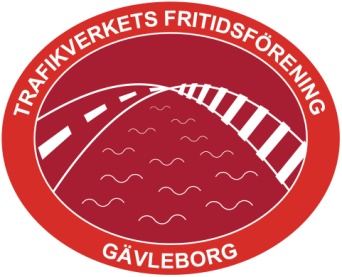 Protokoll från Årsmöte 2014Tid: tisdagen den 11 mars 2014 klockan 16.00Plats: lokal Rallaren, Norra Kungsgatan 1, Gävle
Närvarande: Henrik Schelin, Stefan Olsson, Ulf Östlund, Lena Waller, Lars Broström, Linda Höglund, Daniel Mossberg, Christoffer von Bothmer, Per-Erik Jonsson, Anne Forsmark, Bernike Gotthold, Lennart Lundström, Ulf Bäckman.Årsmötets öppnande
Henrik förklarade mötet öppnat och hälsade alla välkomna.

Fråga om mötets behöriga utlysande
Mötet befanns vara behörigt utlyst.

Godkännande av föredragningslista inklusive anmälan av övriga ärenden
Föredragningslistan godkändes. Inga övriga ärenden.

Val av mötesfunktionärerOrdförande
Mötet beslutade att utse Henrik SchelinSekreterare
Mötet beslutade att utse Lars BroströmTvå justerare, tillika rösträknare
Mötet beslutade att utse Ulf Östlund och Daniel Mossberg.



Föreningsstyrelsens verksamhetsberättelse
Henrik berättade om de aktiviteter som bedrivits.

Revisorernas berättelse
Revisorernas berättelse gicks igenom och godkändes.

Ansvarsfrihet för styrelsen
Mötet beslutade ansvarsfrihet för styrelsen.

Väckta förslag/motioner till föreningsstyrelsen
Inga förslag har inkommit.

Medlemsavgiftens storlek
Mötet beslutade att medlemsavgiften skulle vara oförändrad, d.v.s. 50: -/år för Trafikverksanställd och 500: -/år för övriga

Principer för ersättningar (arvoden och resor)
Inga ändringar.

Fastställande av verksamhetsplan och budget för det kommande året
Mötet beslutade att godkänna plan och budget.

Val av styrelseledamöter, revisorer och valberedning
Mötet fastställde valberedningens förslag som bifogas detta protokoll.Föreningsordförande
Stefan OlssonLedamöter i styrelsen
Helena Stropp
Lars Broström
Linda Höglund
Daniel Mossberg
Bernike GottholdStyrelsesuppleanter,
Ulf Östlund
Christoffer von Bothmer
Lennart LundströmRevisorer 
Susanne Åslund
Martin NilssonRevisorssuppleanter
Hans-Olov ÅströmVal av sektioner samt sektionsföreträdare
Vi har för närvarande inga sektioner.Val vid förbundsmötesår, 2 föreningsrepresentanter samt 2 suppleanter till förbundsmöte
Inga förslag. Frågan hänskjuts till styrelsen.Val av två ledamöter till valberedningen. Var av en sammankallande. 
Lena Waller, sammankallande
Ola ÖstlundValberedningssuppleant
Per-Erik Jonsson

Årsmötets avslutandeNya ordföranden Stefan, överräckte en blomma till avgående ordföranden Henric som tack för ett utomordentligt ordförandeskap där, under Henrics ledning, föreningen växt till ett aldrig skådat medlemsantal.Vid protokolletLars BroströmJusterare			Justerare_________________		__________________Ulf Östlund			Daniel Mossberg